 Prot. n. 0004102     II.2						Amantea, 25/06/2024.A tutti i docenti;Ai docenti dei Consigli di classe con sospensione di giudizio e/o istruzione parentale;Agli Esercenti la Responsabilità genitoriale degli studenti con sospensione di giudizio;LORO SEDIAl sito web: http://www.iispoloamantea.edu.it/OGGETTO: CONVOCAZIONE CONSIGLI DI CLASSE PER ADEMPIMENTI ESAMI DI SOSPENSIONE DEL GIUDIZIO e ISTRUZIONE PARENTALE – STESURA CALENDARIO.La Dirigente ScolasticaVisto l’art. 25 del D.Lgs 165/2001;Visto il DPR 275/99;Considerata la normativa di comparto;Considerato il Piano Annuale delle attività a.s. 2023/2024;Considerata le delibere degli OO.CC. interni preposti;Preso atto delle risultanze degli scrutini finali e delle sospensioni di giudizio pervenute negli uffici di segreteria;Considerate le istanze di Istruzione Parentale pervenute a questa Istituzione;                        CONVOCATutto il personale docente in servizio per lunedì 26 Agosto 2024 dalle h. 8,30.I Consigli delle classi aventi studenti con sospensione di giudizio (i calendari delle prove dovranno essere presentati all’Ufficio Didattica o in Vicepresidenza entro e non oltre il giorno 11 Luglio 2024) e/o esami di Istruzione parentale, procederanno agli adempimenti in oggetto.Sono delegati a presiedere le riunioni i docenti coordinatori. In caso di assenza del docente delegato, presiederà il docente più anziano in ruolo.Verranno trattati i seguenti punti all’O.d.g.:Stesura calendario orario esami (solo per istruzione parentale);Predisposizione prove scritte.Sorveglianza prove scritte;Modalità svolgimento colloquio;Si ricorda, che le operazioni dovranno essere concluse entro il 31 Agosto 2024, e che le operazioni di scrutinio dovranno essere effettuate dopo lo svolgimento del colloquio.Si demanda ai coordinatori di classe 	le comunicazioni agli Esercenti la Responsabilità Genitoriale relative ai calendari orari di svolgimento delle prove scritte e dei colloqui.Eventuali assenze dei candidati, comporteranno la non ammissione alla classe successiva, salvo assenze motivate da impedimenti certificati da strutture sanitarie pubbliche. I docenti impegnati contemporaneamente in più classi avranno cura di concordarsi con i diversi Consigli di classe; eventuali modifiche/integrazioni verranno tempestivamente comunicate nelle medesime modalità.Distinti saluti.La Dirigente Scolastica, Prof.ssa Angela De Carlo(Firma autografa sostituita a mezzo stampa ai sensi dell’art. 3 comma 2 D.lgs n° 9/93)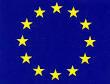 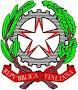 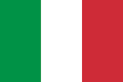 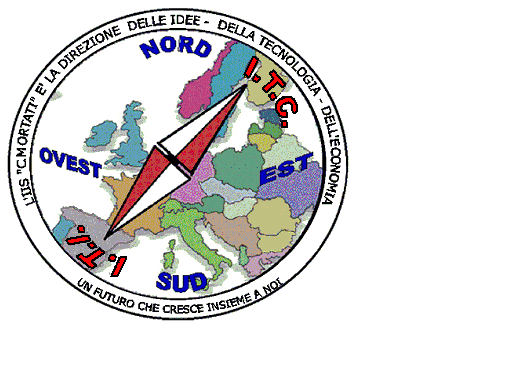 MIUR USR CALABRIADistretto Scolastico n. 17 di Amantea (CS)ISTITUTO   DI  ISTRUZIONE  SUPERIORELicei : Scientifico – Scienze Umane – Scienze ApplicateIstituto Professionale: Odontotecnico – Manutenzione ed Ass. Tecn.Istituto Tecnico: Chimica, M. e.B.  – Amm.Fin.Marketing – Elettronico – NauticoVia S.Antonio – Loc. S.Procopio - 87032  AMANTEA (CS)🕿 Centralino  0982/ 41969 – Sito:www.iispoloamantea.edu.it E-mail: CSIS014008@istruzione.itPosta. Cert.: CSIS014008@pec.istruzione.itCodice Fiscale 86002100781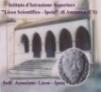 